ANEXO 2Carta de Referência Acadêmica de Candidato ao Programa de Pós-Graduação em Nutrição, Alimentos e Metabolismo da UFMTNOTA: Pede-se ao signatário deste, que responda de forma mais completa possível aos ítens abaixo. Depois, favor remetê-la diretamente ao e-mail do Programa de Pós-Graduação em Nutrição, Alimentos e Metabolismo: ppgnamufmt@gmail.com, nomeando o e-mail da seguinte forma Nome do candidato – Carta de Referência. As informações sobre o candidato serão consideradas de caráter confidencial e somente serão utilizadas pela Comissão de Seleção para um melhor julgamento do pedido de inscrição no ProgramaNome do Candidato:Conheço o candidado desde 	(ano) como:Atividades em que tive contato com o candidato (	) Professor na(s) disciplina(s)(	) Professor orientador(	) Outras:No desenvolvimento  das atividades acima, tive (	) Excelente	(	) Boa	(	) Pouca	(	) Nenhuma oportunidade para observar seu trabalho técnico-científico.Avaliação do CandidatoSenhor Informante: No quadro abaixo, por favor, avalie o candidato, colocando um “x” depois de cada característica a ser avaliada na coluna que melhor represente sua opnião. Compare o candidato, em cada item, com um grupo representativo de estudantes para estudos pós-graduados que Vossa Senhoria tenha conhecido durante sua carreira profissional:Se apropriado responda:Vossa Senhoria aceitaria esse candidato em programa de pós-graduação em sua instituição? (	) Sim	(	) NãoSe o candidato fosse indicado para admissão, Vossa Senhoria o consideraria merecedor de assistência inanceira?(	) Sim	(	) NãoFavor destacar (se houver ou se for do eu conhecimento) quaisquer características informações do candidato que, em sua opnião, possam facilitar a seleção.Assinatura:Nome:Instituição:Cargo que ocupa:Endereço para correspondência: Cidade/Estado:Telefone	Fax:e-mail: Data: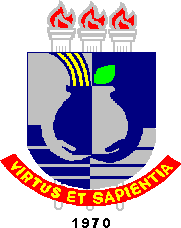 UNIVERSIDADE FEDERAL DE MATO GROSSO FACULDADE DE NUTRIÇÃOCoordenação do Programa de Pós-Graduação em Nutrição, Alimentos e Metabolismo(	) Meu aluno de graduação(	) Parentesco(	) Outro - especificar(	) Meu aluno de pós- graduação(	) Colega de atividade(	) Colega de atividadeItemExcepcionalÓtimoMuitobomBomMédioSuperiorMédioMédioInferiorNãoObservadConhecimentos fundamentais na sua áreaUso de técnicas de pesquisa na áreaImaginação e originalidadeMotivação para estudos avançadosMaturidade e estabilidade emocionalCapacidade para conduzir trabalhos acadêmicosCapacidade para trabalhos práticosCapacidade para trabalho individualCapacidade para trabalho em grupoHabilidade em expressão oralHabilidade em expressão escritaIndependenciaDedicaçãoIniciativaClassificação comparativa com outros alunos